§7010.  Determination of the best interests of a person unable to give informed consent for sterilizationThe parent, spouse, guardian or custodian of any person found unable to give informed consent for sterilization may petition the District Court, in the county of residence of the person being considered for sterilization, to determine if sterilization is in the best interest of that person.  The court shall have sole jurisdiction and authority to order that a sterilization procedure may be performed when a person is incapable of giving informed consent, as determined by the hearing required in section 7008.  [PL 1983, c. 459, §7 (NEW).]SECTION HISTORYPL 1983, c. 459, §7 (NEW). The State of Maine claims a copyright in its codified statutes. If you intend to republish this material, we require that you include the following disclaimer in your publication:All copyrights and other rights to statutory text are reserved by the State of Maine. The text included in this publication reflects changes made through the First Regular and First Special Session of the 131st Maine Legislature and is current through November 1. 2023
                    . The text is subject to change without notice. It is a version that has not been officially certified by the Secretary of State. Refer to the Maine Revised Statutes Annotated and supplements for certified text.
                The Office of the Revisor of Statutes also requests that you send us one copy of any statutory publication you may produce. Our goal is not to restrict publishing activity, but to keep track of who is publishing what, to identify any needless duplication and to preserve the State's copyright rights.PLEASE NOTE: The Revisor's Office cannot perform research for or provide legal advice or interpretation of Maine law to the public. If you need legal assistance, please contact a qualified attorney.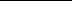 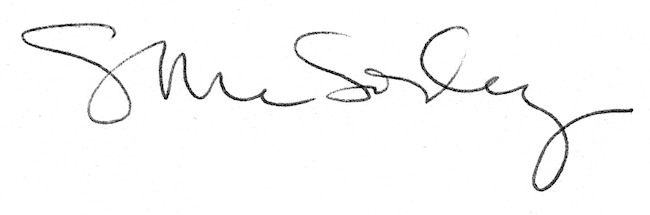 